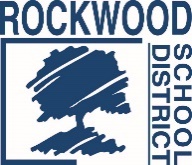 ROCKWOOD SCHOOL DISTRICTREQUEST FOR PROPOSALRFP No.: RFP1017HRBENATitle: BENEFITS DATA ANALYTICS SYSTEMIssue Date:  October 12, 2017This document constitutes Rockwood School District’s (hereafter called the “District” or “RSD”) Request for Proposals ("RFP") soliciting proposals from qualified individuals, firms or organizations to provide a benefits data analytics system as described in this RFP.SEALED PROPOSALS FOR PROVIDING THE SERVICES DESCRIBED HEREIN MUST BE RECEIVED NO LATER THAN: 2:00 PM, CST, ON NOVEMBER 7, 2017.  Proposals submitted after that time and date will be rejected and returned.PROPOSALS SHALL BE SUBMITTED TO: Purchasing BuyerRockwood School District111 East North StreetEureka, Missouri 63025All inquiries for information regarding Proposal Preparation and Submission Requirements shall be in writing and shall be directed to:Brenda KirchhoeferPurchasing BuyerRockwood School District111 East North StreetEureka, Missouri 63025kirchhoeferbrenda@rsdmo.org636.733.2045All other communications and questions regarding this RFP must be directed to the above individual.  No other contact with any members of the Rockwood School Board, any administrators, staff or employees of the District is permitted before or after completion of the RFP process.  Failure to follow this directive or any attempt to contact or to influence any such person may result in rejection or disqualification of a proposal.Any and all responses to written requests for information and questions will be in writing and will be sent to all known interested parties.  Any oral responses will be considered unauthorized and non-binding on the District.Important Dates 	RFP Issue Date:			October 12, 2017	Deadline for RFP Clarification 		October 30, 2017	Proposal Due Date			November 7, 2017 at 2:00 PM CST	Anticipated BOE Approval Date		December 7, 2017[REMAINDER OF PAGE INTENTIONALLY LEFT BLANK]I.  RFP INSTRUCTIONS AND CONDITIONS1.     INTRODUCTIONThe District is a nationally recognized, diverse community of learners.  Currently the District serves over 22,000 students, made up of four high schools, six middle schools, and nineteen elementary schools, a talented and gifted campus, and a school for at-risk high school students.  The District employs over 2,500 people, and covers 150 square miles in much of western St. Louis and northern Jefferson counties.  The District was named “Accredited with Distinction” by the Missouri Department of Education, the highest rating granted by the State of Missouri.  Additional detailed information about the District may be found at www.rsdmo.org.The Rockwood School District invites you to submit a bid according to requirements contained herein for a benefits analytics system that can provide actionable data to make informed plan design and wellness decisions. 2.     PROPOSAL PREPARATION AND SUBMISSION REQUIREMENTSA.	In order to be considered, proposers must submit two (2) hardcopies of the proposal and one electronic copy.  Proposals shall be signed and printed or type written, submitted sealed with the envelope plainly marked with the title and RFP No.: RFP1017HRBENA.  Proposals shall be delivered to:             Purchasing Buyer            Rockwood School District	            RFP1017HRBENA            111 East North Street            Eureka, Missouri 63025SEALED PROPOSALS FOR FURNISHING THE SERVICES DESCRIBED HEREIN MUST BE RECEIVED BY 2:00 PM, CST, ON NOVEMBER 7, 2017.  Proposals submitted after that time and date will be rejected and returned.B.	Proposals shall be prepared simply, but completely, providing a straightforward, concise description of capabilities to satisfy the requirements of the RFP.  Emphasis should be on completeness and clarity of content.  At the same time, proposals should be as thorough and detailed as possible so that the District may properly evaluate the Proposer's capabilities to provide the required services.Electronic or facsimile proposals alone will not be considered in response to this RFP, nor will modifications by electronic or facsimile notice be accepted.C.	Proposers must include at least the following information, data and responses labeled accordingly in their proposals (i.e. C1, D, E. etc.):(1)	Proposer's full name and principal office address, and descriptions of the type of business entity (e.g., publicly held corporation, private non-profit, proprietorship, partnership, etc.).(2)	If Proposer is incorporated, include the State, in which it is incorporated, and list the name and occupation of those individuals servicing on the board of directors, along with the name of any entity or person owning 10% or more of the corporation.(3)	The name, title, mailing address, telephone number, fax number, and email address of the contact person for this RFP and the proposal.(4)	A summary description or work plan which describes how Proposer intends to perform the required services and include a description of any involvement and responsibilities which would be required of the District.  (5)	The name(s) of the employees, persons or contractor(s) proposed to perform the services, and describe the qualifications and experience of each.(6)	Description of the manner by which Proposer proposes to be compensated for the services to be provided, including a listing or schedule of fees, commissions, costs and expenses, including reimbursable costs and Proposer’s total cost for the services to be provided.			a. Indicate if proposed pricing includes the acceptance of payment 			with a procurement card (p-card) or credit card in lieu of a check. If 		Proposer agrees, no additional fees shall be charged to the district for 		card acceptance. 			b. Indicate if proposed pricing could be offered to other Missouri 			school districts of similar size and order volumes.  D.	Proposers must provide a description or evidence of their experience and qualifications to undertake and to provide the services described in this RFP with a particular emphasis upon experience and services provided to Missouri K-12 school districts.E.	Proposers must provide evidence or information as to their financial condition and stability.F.	Proposers must provide a minimum of five (5) references with names, addresses and phone numbers, and including specifically any governmental entities and school districts for which each Proposer has provided services. Additionally,  G.     Proposers must state whether they have been involved in any litigation during the last five years, and if so, describe any such litigation.3.     AWARDAward(s) will be made to the responsive and responsible Proposer(s) whose proposal(s) is deemed to be most advantageous to the District, taking into account overall content of the proposal, cost, overall proposal, experience and qualifications of the firm and staff assigned and quality and content of the manner in which the services are proposed to be performed.  The District reserves the right to split the award or to make multiple awards, and to make award on a part or portion of a proposal.  The District may request additional information and/or an interview with some or all Proposers as part of the selection process.  In no event shall the District be required to explain the evaluation process or award selection to any Proposer.4.     RIGHT TO REJECTThe District reserves the right to accept any proposal, to reject any and all proposals, and to waive any irregularities or informalities in any proposals.  Conditional proposals will not be accepted.5.     PROPOSALS FINALAll proposals shall be deemed final, conclusive and irrevocable, and no proposal shall be subject to correction or amendment for any error or miscalculation.6.     COST OF PREPARATIONThe cost of preparing and submitting a response to this RFP will be assumed solely by each Proposer, whether or not any agreement is signed as a result of this RFP.7.      OWNERSHIP OF SUBMITTALSAll completed proposals submitted in response to this RFP become the property of the District upon submission.  The District may use the proposal for any purpose deemed appropriate.  The proposal material may become part of any contract between the successful Proposer and the District. 8.      RFP INTERPRETATIONInterpretation of the wording of this RFP will be the responsibility of the District and that interpretation will be final and binding. 9.     PRICEProposers are cautioned that services must be furnished at the fees, costs and/or rates submitted and proposed unless otherwise stated.  10.     CONTRACTThe Rockwood Board of Education must formally approve the award of any contract(s) or agreement to purchase with approval anticipated to be received no later than December 7, 2017.  The successful Proposer may be required to enter into a written contract with the District which will include, but not be limited to, the scope of services described herein and the contract provisions included herein. It is anticipated the contract term will commence on December 8, 2017 and continue through October 31, 2020.11.     INSURANCE The successful Proposer will be expected to provide the following types of insurance with the described limits:Comprehensive General Liability   $_1,000,000__ per person per occurrence			                        (Including Contractual Liability)                                                         $_1,000,000___ property damage per occurrence                                                         $_1,000,000____ aggregate all claims per occurrenceWorkers' Compensation                   As required by applicable lawEmployer's Liability                         $_1,000,000___ per occurrenceAutomotive Liability                        $_1,000,000___ per occurrenceProfessional Errors and Omissions   $ 1,000,000__ per occurrence12.     TAXESProposers shall NOT INCLUDE FEDERAL EXCISE TAX, TRANSPORTATION TAX, or STATE RETAIL SALES TAX in their cost proposal, as these taxes do not apply to the District.13.     NO PARTICIPATIONThe successful Proposer shall not directly or indirectly participate as a proposer, bidder, or subcontractor to a proposer or bidder on any bids or request for proposals to be designed, or services to be provided, as part of the projects contemplated by this RFP.14.     USE OF INFORMATION A.	Any specifications, drawings, sketches, models, samples, data, computer programs or documentation or other technical or business information (“Information”) furnished or disclosed to interested parties under this RFP, or as the result of this RFP, shall remain the property of District and, when in tangible form, all copies of such information shall be returned to District upon request.  Unless such information was previously known to a party, free of any obligation to keep it confidential, or has been or is subsequently made public by District or a third party, it shall be held in confidence by such party, shall be used only for the purposes of this RFP, and may not be used for other purposes except upon such terms and conditions as may be mutually agreed upon in writing. B.	No specifications, drawings, sketched, models, samples, tools, or other apparatus programs, technical information or data, written, oral or otherwise, furnished by any interested party to the District under this RFP shall be considered to be confidential or proprietary.[REMAINDER OF PAGE INTENTIONALLY LEFT BLANK]II. SCOPE OF SERVICESThe Rockwood School District seeking proposals for a benefits data analytics system.  The Rockwood School District has a self-funded insurance plan.  There are approximately 2500 employees and retirees that receive health benefits through our insurance fund.  The District is looking for a data analytics system that can provide actionable data to make informed plan design and wellness decisions.  Ultimately, a system will enable the District to improve employee health and wellness, improve health/benefit spending, and improve productivity. Concise responses to the items below should be part of vendor’s proposal. PRODUCTS AND SERVICESDescribe the database product you are proposing in terms of history, structure, functionality and capacity.Explain how long the product has been in use and the number of customers that are currently using it.How often are new versions of your system released?  What type of support does your company offer? (e.g., Consulting, Member Support, Wellness Engagement, etc.) Are support services included or additional fees? Please include costs for any additional services in the fee structure.Describe all hardware, software, networking and other technology requirements necessary for the utilization of the analytical tool. Include a list of any minimum version of hardware or software required. Briefly describe your normative database for medical, behavioral health, prescription drug, dental and disability and the benchmarking capabilities of each.How current is your normative database?  How frequently is this database updated? How many members are in the normative database?  What adjustments to the benchmarks are available? (e.g., industry, geographic location, age/gender, plan design, etc.)SYSTEM SECURITY, CONFIDENTIALITY AND PRIVACYDescribe your processes to ensure the security of data (e.g., access/updates)Briefly describe your disaster recovery plan, including when it was last tested.What types of checks and audits do you currently perform on submitted data to ensure accuracy?Will you acknowledge status as, and agree to assume the role of, Employers Health’s group health plans’ "business associate" as defined under HIPAA, including agreeing to sign a HIPAA compliant business associate contract? If not, please explain.Are you fully compliant with the HIPAA regulations? If not, please explain.DATA CONSIDATIONDescribe any experience you have with collecting data from the following data vendors: Cigna, Express Scripts, Delta Dental, Vision Benefits of America, Gallagher Bassett., Sungard, Smartben (Hodges Mace).	Please describe any problems you have encountered with any of the above vendors.Please confirm all data programming will be conducted by your firm (e.g., mapping, renaming of files, crosswalks, etc.).REPORTINGPlease provide samples of standard reports and an example of an ad hoc “drill-down” report.  Please describe the process for Rockwood School District to run ad hoc reports.  Be specific as to how this would work (e.g., desktop system, Internet access to vendor system).Will someone be available to run reports for Rockwood School District upon request?Please describe your dashboard capabilities, including ability to customize dashboard to specific Rockwood’s needs (e.g. ability to print, add text, change colors on graph layouts, etc.). Include all associated costs. Can your dashboards include industry, national and book of business benchmarks?IMPLEMENTATION & INSTALLATION SUPPORTFrom the time the contract is signed how long would it be before implementation could start? What does Rockwood School District have to do to prepare for the implementation?What support is provided during and after the implementation phase? Provide a detailed implementation project plan denoting tasks to be performed by the district and tasks to be performed by the vendor. What are the recommended resources required by the district for a successful implementation?  What vendor resources will be dedicated to this project?Describe a typical implementation timeframe for a client similar to Rockwood School District.In your experience what factors make this timeline longer or shorter? How many years of data history do you routinely load into the software system offered?How long is this data generally accessible?TRAININGDescribe any training required (including people that would support the system and use the system.) Describe the format, content and cost of all additional training available. Will the district receive a copy of all training materials? MEDICAL MANAGEMENT SPECIFIC QUESTIONSWhat are the typical input data? How often is the data typically refreshed? Explain the data transfer process. What is the prediction horizon? (3 m, 6m, quarterly etc.) EVIDENCE OF ABILITY TO PERFORMDescribe how your clients achieved measurable results, including, but not limited to, return on investment (“ROI”).Please provide 2-3 specific, relevant descriptions and associated returns.Describe how your product can measure vendor performance and accountability and overall effectiveness?How will you work with our benefits consultant?Is the system able to analyze ROI of programs (e.g., disease management)? Please explain.What are your predictive modeling capabilities?How will your proposed system evaluate the cost comparisons between different medical plans and determine the cost drivers?Will your proposed plan provide answers to the following questions or scenarios? (Yes or No)What are the cost drivers and gaps in care?What wellness incentives should we promote?  Would other plan designs or options be beneficial?What is the average employee or dependent healthcare cost?  How much does our plan spend and members spend yearly on their health care?How many employees are meeting their deductible?  Out of pocket max?  How many employees are within 50% of the individual stop loss deductible?What possible high claims could we have in the next 12 months?Of those that have had a major health event in the past 12 months (heart attack, stroke) how many have had a preventative exam or bio screen?Can your product provide Disability, Workers’ Compensation and Absenteeism analysis?Can alternative plan designs be modeled?Can your product provide early identification of trends?Is the system able to analyze chronic conditions effectiveness (e.g., ER visits versus office visits for asthmatics)?Is the system able to analyze consumer engagement (e.g., demographics of participants and nonparticipants for those eligible for disease management programs)?Is the system able to analyze clinical effectiveness (e.g., compliance with evidence based measures)?Is your system capable of capturing Health Risk Assessment (HRA) data?III. CONTRACT TERMS AND CONDITIONSINTRODUCTION TO THIS SECTIONThe successful Proposer will be expected to enter into a written contract with the District.  The terms and conditions in this section are expected to be incorporated into any contract awarded as a result of this RFP.  In submitting a proposal, the Proposer agrees to the terms and conditions in this section, unless a statement is made to the contrary.  Acceptance of alternate language, terms and conditions is at the sole discretion of the District.  While the exact term of the contract is subject to final determination, the successful Proposer would be expected to commence the services on or about August 25th and complete the services as mutually agreed.  The following terms and conditions are not to be considered complete, and other terms and conditions will be included in any resulting contract.WARRANTY FOR SERVICESContractor warrants and represents to the District that Contractor possesses the background, experience, expertise and qualifications to undertake and to carry out the Services.  Contractor further warrants and represents that the Services will be performed in a professional, good, thorough and workmanlike manner, and consistent with accepted industry standards.REMEDIES FOR UNSATISFACTORY SERVICESIn the event Contractor fails to provide the Services consistent with the warranties and representations set forth in Section 2 above, the District at its option, may:  (a) require Contractor to reperform the unsatisfactory Services at no cost to the District; (b) refuse to pay Contractor for Services, unless and until Services are corrected and performed satisfactorily; (c) require Contractor to reimburse the District all amounts paid for such unsatisfactory Services; and/or (d) proceed with, and assert, any and all remedies available at law.  The foregoing options and remedies available to the District shall be deemed to be mutual and severable, and not exclusive.INSURANCEA.	Contractor shall maintain occurrence-based insurance including comprehensive general liability, automotive liability, and if applicable, worker's compensation and employers' liability in the amounts described herein.  Such insurance shall be provided by insurance companies authorized to do business in the State of Missouri.B.	The District shall be included as an additional insured on all required insurance policies, except Worker's Compensation and Employers' Liability, with respect to the liability                                                   arising out of the performance of Contractor's Services under this Agreement.C.	Certificates of insurance of Contractor's insurance coverage shall be furnished to the District at the time of commencement of the Services.  D.	All such insurance shall provide for notice to the District of cancellation of insurance policies thirty (30) days before such cancellation is to take effect.TERMINATIONA.	The District may terminate this Agreement with or without cause at any time by giving 15 days' prior written notice to the other party of its intention to terminate as of the date specified in the notice.  Contractor shall be paid for Services satisfactorily performed up to the time notice of termination is received.  Contractor shall also be paid for all Services satisfactorily performed between the time notice is received and the date of termination, as long as all such performed Services are approved by the Board in a separate writing and in advance of their performance.B.	In the event of a breach of this Agreement by either Contractor or the District, the non-breaching party shall give the breaching party written notice specifying the default, and the breaching party shall have 15 days within which to cure the default.  If the default is not cured within that time, the non-breaching party shall have the right to then terminate this Agreement by providing written notice of such termination.INDEMNITYContractor agrees to indemnify and hold harmless the District and the members of the Rockwood Board of Education, and the District’s officers, employees, servants and agents from and against any and all liabilities, losses, damages, costs and expenses of any kind (including, without limitation, reasonable legal fees and expenses in connection with any investigative, administrative or judicial proceeding, whether or not designated a party thereto) which may be suffered by, incurred by or threatened against the District or any members, officers, employees, servants or agents of the District on account of or resulting from injury, or claim of injury, to person or property arising from Contractor’s actions or omissions relating to this Agreement, or arising out of Contractor’s breach or failure to perform any term, covenant, condition or agreement herein provided to be performed by Contractor.FISCAL FUNDING While the parties intend for the term of this Agreement to be three (3) years, the term is subject to, and conditioned on, the appropriation, availability and budgeting of sufficient funds.  For any fiscal year of the District during the term hereof, in the event that sufficient funds are not available to the District, are not able to be appropriated by the District or cannot be budgeted by the District for the services hereunder, the District shall have the right to terminate this Agreement upon sixty (60) days prior written notice to Consultant prior to the beginning of any such fiscal year.  The District shall use reasonable efforts to avoid termination of this Agreement based on lack of fiscal funding.  In the event of any such termination, the District shall pay Consultant for the services performed up to the date of termination.GOVERNING LAW - JURISDICTIONThis Agreement shall be governed, construed and interpreted under Missouri law, and shall be deemed to be executed and performed in the City of St. Louis, Missouri.  Any legal action arising out of, or relating to this Agreement shall be governed by the laws of the State of Missouri, and the parties agree to the exclusive exercise of jurisdiction and venue over them by a court of competent jurisdiction located in the County of St. Louis, Missouri.REPORTINGDuring the term of this Agreement, Contractor shall report to, and confer with, the District’s Coordinator of Benefits and/or their designee on a regular basis, and as may be reasonably requested, concerning the Services performed by Contractor and issues related to the Services.  Contractor also agrees to meet and confer with other District administrators, officers and employees as directed, or as may be necessary or appropriate.ASSIGNMENTContractor agrees, for Contractor and on behalf of Contractor’s successors, heirs, executors, administrators, and any person or persons claiming under Contractor, that this Agreement and the obligations, rights, interests, and benefits hereunder cannot be assigned, transferred, pledged, or hypothecated in any way and shall not be subject to execution, attachment, or similar process, without the express written consent of the District.  Any attempt to do so, contrary to these terms, shall be null and void and shall relieve the District of any and all obligations or liability hereunder.LICENSES AND PERMITSContractor shall obtain at Contractor’s expense all licenses and permits necessary to perform the Services.CONTRACTOR REPRESENTATIONSContractor acknowledges and represents that (i) Contractor is legally authorized to transact business in the State of Missouri and to provide the Services required hereunder, (ii) the entering into this Agreement has been duly approved by the Contractor, (iii) the undersigned is duly authorized to execute this Agreement on behalf of Contractor and to bind Contractor to the terms hereof, and (iv) Contractor will comply with all State, federal and local statutes, regulations and ordinances, including civil rights and employment laws, and agrees not to discriminate against any employee or applicant for employment or in the provision of Services on the basis of race, color, national origin, sex, sexual orientation, age or disability.  Contractor also agrees to abide by all applicable District policies and regulations.INDEPENDENT CONTRACTORThe District and Contractor agree that Contractor will act for all purposes as an independent contractor and not as an employee, in the performance of Contractor’s duties under this Agreement.  Accordingly, Contractor shall be responsible for payment of all taxes, including federal, state and local taxes arising out of Contractor’s Services, including by way of illustration but not limitation, federal and state income tax, Social Security tax, Unemployment Insurance taxes, and any other taxes.  In addition, Contractor and Contractor’s employees shall not be entitled to any vacation, insurance, health, welfare, or other fringe benefits provided by the District.  Contractor shall have no authority to assume or incur any obligation or responsibility, nor make any warranty for or on behalf of the District or to attempt to bind the District. FEDERAL WORK AUTHORIZATION PROGRAM As an independent contractor of the District, Consultants will provide documentation and a sworn affidavit that all employees of Consultants are not considered unauthorized aliens as defined by Federal law and are enrolled in and actively participate in a federal work authorization program (FWAP) used to verify citizenship information of newly hired employees under the Immigration Reform and Control Act of 1986.  Consultants must also sign and provide to the District an affidavit (attached) indicating they do not knowingly employee any unauthorized aliens under this agreement. ACKNOWLEDGEMENT  FORM(Complete and return as part of your proposal)The Proposer hereby declares understanding, agreement and certification of compliance to provide the items and/or services, at the prices quoted, in accordance with all terms and conditions, requirements and specifications of the original Request for Proposal (RFP) and as modified by any addenda. Company Name 	Representative's Name	TitleAddress	City/State/Zip	Telephone #	Fax #E-mail AddressYears in Operation	Years under current structure and/or under previous structureName of Company’s Officers:The undersigned hereby acknowledges the receipt of the following addenda:The undersigned hereby acknowledges that the Company has read and agrees to the terms and conditions set forth in the RFP, and that the terms and conditions set forth in the Proposal will remain open for at least 90 days from the deadline for submission of ProposalsFEDERAL WORK AUTHORIZATION PROGRAM (“E-VERIFY”) ADDENDUMPursuant to Missouri Revised Statute 285.530, all business entities awarded any contract in excess of five thousand dollars ($5,000) with a Missouri public school district must, as a condition to the award of any such contract, be enrolled and participate in a federal work authorization program with respect to the employees working in connection with the contracted services being provided, or to be provided, to the District (to the extent allowed by E-Verify).  In addition, the business entity must affirm the same through sworn affidavit and provision of documentation.  In addition, the business entity must sign an affidavit that it does not knowingly employ any person who is an unauthorized alien in connection with the services being provided, or to be provided, to the District.Accordingly, your company:agrees to have an authorized person execute the attached “Federal Work Authorization Program Affidavit” attached hereto as Exhibit A and deliver the same to the District prior to or contemporaneously with the execution of its contract with the District;affirms it is enrolled in the “E-Verify” (formerly known as “Basic Pilot”) work authorization program of the United States, and are participating in E-Verify with respect to your employees working in connection with the services being provided (to the extent allowed by E-Verify), or to be provided, by your company to the District;affirms that it is not knowingly employing any person who is an unauthorized alien in connection with the services being provided, or to be provided, by your company to the District;affirms you will notify the District if you cease participation in E-Verify, or if there is any action, claim or complaint made against you alleging any violation of Missouri Revised Statute 285.530, or any regulations issued thereto; agrees to provide documentation of your participation in E-Verify to the District prior to or contemporaneously with the execution of its contract with the District (or at any time thereafter upon request by the District), by providing to the District an E-Verify screen print-out (or equivalent documentation) confirming your participation in E-Verify;agrees to comply with any state or federal regulations or rules that may be issued subsequent to this addendum that relate to Missouri Revised Statute 285.530; and agrees that any failure by your company to abide by the requirements a) through f) above will be considered a material breach of your contract with the District.FEDERAL WORK AUTHORIZATION PROGRAM AFFIDAVIT	I, ____________________________________, being of legal age and having been duly sworn upon my oath, state the following facts are true:	1.	I am more than twenty-one years of age; and have first-hand knowledge of the matters set forth herein.	2.  	I am employed by ___________________________________ (hereinafter “Company”) and have authority to issue this affidavit on its behalf.  	3.	Company is enrolled in and participating in the United States E-Verify (formerly known as “Basic Pilot”) federal work authorization program with respect to Company’s employees working in connection with the services Company is providing to, or will provide to, the District, to the extent allowed by E-Verify.	4.	Company does not knowingly employ any person who is an unauthorized alien in connection with the services Company is providing to, or will provide to, the District.FURTHER AFFIANT SAYETH NOT.__________________________________				NOTARY PUBLICMy commission expires:NAMETITLEAddendum NumberDate IssuedDateAcknowledgedSignatureCompany Officer’s NameSignature                                                           DateBy:(Signature)Printed Name and Title:For and on behalf of:(Company Name)By:(individual signature)For(company name)Title:Subscribed and sworn to before me on this day of20      .